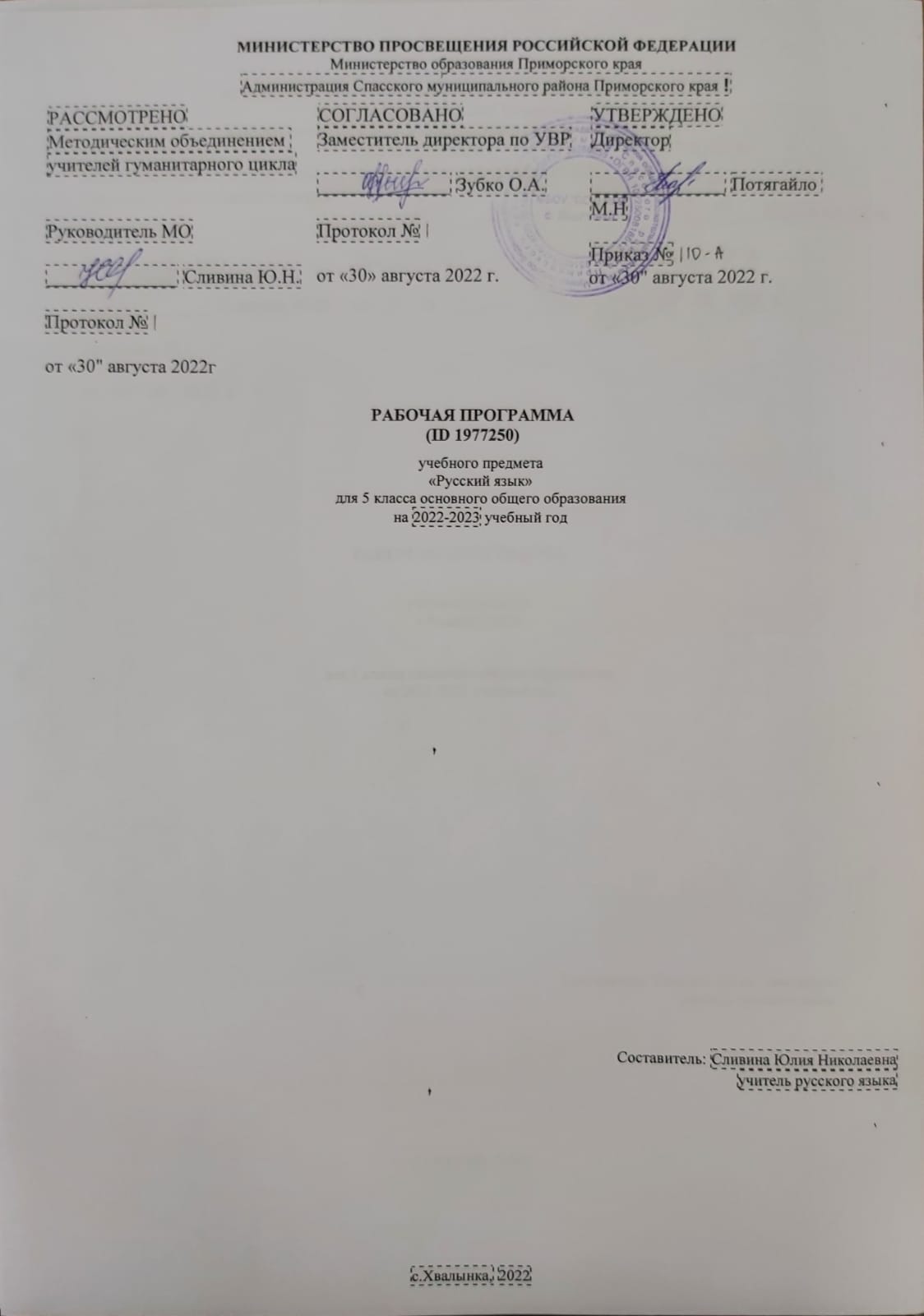 ПОЯСНИТЕЛЬНАЯЗАПИСКАРабочая программа по русскому языку на уровне основного общего образования подготовлена наоснове Федерального государственного образовательного стандарта основного общего образования (Приказ Минпросвещения России от 31 05 2021 г № 287, зарегистрирован Министерством юстицииРоссийской Федерации 05 07 2021 г., рег. номер — 64101) (далее — ФГОС ООО), Концепциипреподавания русского языка и литературы в Российской Федерации (утверждена распоряжениемПравительства Российской Федерации от 9 апреля 2016 г № 637-р), Примерной программы воспитания,сучётомраспределённыхпоклассам проверяемыхтребованийкрезультатамосвоенияОсновнойобразовательнойпрограммыосновногообщегообразования.Личностныеиметапредметныерезультатыпредставленысучётомособенностейпреподаваниярусского языка в основной общеобразовательной школе с учётом методических традиций построения школьного курса русского языка, реализованных в большей части входящих в Федеральный перечень УМК по русскому языку.ОБЩАЯ ХАРАКТЕРИСТИКА УЧЕБНОГО ПРЕДМЕТА «РУССКИЙ ЯЗЫК»Русский язык — государственный язык Российской Федерации, язык межнационального общениянародов России, национальный язык русского народа. Как государственный язык и языкмежнационального общения русский язык является средством коммуникации всех народов РоссийскойФедерации,основойихсоциально-экономической,культурнойидуховнойконсолидации.Высокая функциональная значимость русского языка и выполнение им функций государственногоязыка и языка межнационального общения важны для каждого жителя России, независимо от места егопроживания и этнической принадлежности Знание русского языка и владение им в разных формах его существования и функциональныхразновидностях,пониманиеегостилистическихособенностейивыразительных возможностей, умение правильно и эффективно использовать русский язык в различныхсферах и ситуациях общения определяют успешность социализации личности и возможности еёсамореализациивразличныхжизненноважныхдлячеловекаобластях.Русский язык, выполняя свои базовые функции общения и выражения мысли, обеспечиваетмежличностное и социальное взаимодействие людей, участвует в формировании сознания,самосознания и мировоззрения личности, является важнейшим средством хранения и передачиинформации,культурныхтрадиций, историирусскогоидругихнародовРоссии.Обучение русскому языку в школе направлено на совершенствование нравственной икоммуникативной культуры ученика, развитие его интеллектуальных и творческих способностей,мышления,памятиивоображения,навыковсамостоятельнойучебнойдеятельности,самообразования.Содержание обучения русскому языку ориентировано также на развитие функциональнойграмотности как интегративного умения человека читать, понимать тексты, использовать информациютекстов разных форматов, оценивать её, размышлять о ней, чтобы достигать своих целей, расширятьсвоизнанияивозможности,участвоватьвсоциальнойжизни.Речеваяитекстоваядеятельностьявляетсясистемообразующейдоминантойшкольногокурсарусскогоязыка.Соответствующие умения и навыки представлены в перечне метапредметных и предметныхрезультатовобучения,всодержанииобучения(разделы«Языкиречь»,«Текст»,«Функциональныеразновидности языка»).ЦЕЛИ ИЗУЧЕНИЯ УЧЕБНОГО ПРЕДМЕТА «РУССКИЙ ЯЗЫК»Целями изучения русского языка по программам основного общего образования являются:осознаниеипроявлениеобщероссийскойгражданственности,патриотизма,уважениякрусскомуязыкукак государственному языку Российской Федерации и языку межнационального общения; проявлениесознательного отношения к языку как к общероссийской ценности, форме выражения ихранениядуховного богатства русского и других народов России, как к средству общения и получения знаний вразных сферах человеческой деятельности; проявление уважения к общероссийской и русскойкультуре,ккультуреиязыкамвсехнародов РоссийскойФедерации;овладениерусскимязыкомкакинструментомличностногоразвития,инструментомформированиясоциальныхвзаимоотношений,инструментомпреобразованиямира;овладение знаниями о русском языке, его устройстве и закономерностях функционирования, остилистическихресурсахрусскогоязыка;практическоеовладениенормамирусскоголитературногоязыка и речевого этикета; обогащение активного и потенциального словарного запаса и использованиев собственной речевой практике разнообразных грамматических средств; совершенствованиеорфографической и пунктуационной грамотности; воспитание стремления к речевомусамосовершенствованию;совершенствование речевой деятельности, коммуникативных умений, обеспечивающихэффективное взаимодействие с окружающими людьми в ситуациях формального и неформальногомежличностногоимежкультурногообщения;овладениерусскимязыкомкаксредствомполученияразличнойинформации,втомчислезнанийпоразнымучебным предметам;совершенствование мыслительной деятельности, развитие универсальных интеллектуальныхумений сравнения, анализа, синтеза, абстрагирования, обобщения, классификации, установленияопределённыхзакономерностейиправил,конкретизацииит.п.впроцессеизучениярусскогоязыка;развитиефункциональнойграмотности:уменийосуществлятьинформационныйпоиск,извлекатьипреобразовывать необходимую информацию, интерпретировать, понимать и использовать тексты разных форматов (сплошной, несплошной текст, инфографика и др.); освоение стратегий и тактикинформационно-смысловой переработки текста, овладение способами понимания текста, егоназначения,общегосмысла,коммуникативногонамеренияавтора;логическойструктуры,ролиязыковыхсредств.МЕСТО УЧЕБНОГО ПРЕДМЕТА «РУССКИЙ ЯЗЫК» В УЧЕБНОМ ПЛАНЕВ соответствии с Федеральным государственным образовательным стандартом основного общего образования учебный предмет «Русский язык» входит в предметную область «Русский язык и литература» и является обязательным для изучения.Содержание учебного предмета «Русский язык», представленное в рабочей программе, соответствует ФГОС ООО, Примерной основной образовательной программе основного общего образования.Учебным планом на изучение русского языкав5 классе отводится - 170 ч.(5 часов в неделю).СОДЕРЖАНИЕ УЧЕБНОГО ПРЕДМЕТАОбщие сведения о языкеБогатство и выразительность русского языка.Лингвистика как наука о языке.Основныеразделылингвистики.Язык и речьЯзык и речь. Речь устная и письменная, монологическая и диалогическая, полилог. Виды речевойдеятельности(говорение, слушание,чтение,письмо),ихособенности.Созданиеустныхмонологическихвысказыванийнаосновежизненныхнаблюдений,чтениянаучно-учебной,художественнойинаучно-популярнойлитературы.Устныйпересказпрочитанного илипрослушанноготекста,втомчислесизменениемлицарассказчика.Участиевдиалогеналингвистическиетемы(врамкахизученного) итемынаосновежизненныхнаблюдений.Речевыеформулыприветствия,прощания,просьбы,благодарности.Сочиненияразличныхвидовсопоройнажизненныйичитательскийопыт,сюжетнуюкартину(втомчисле сочинения-миниатюры).Виды аудирования: выборочное, ознакомительное, детальное.Видычтения:изучающее,ознакомительное,просмотровое,поисковое.ТекстТекстиегоосновныепризнаки.Темаиглавнаямысльтекста.Микротематекста.Ключевыеслова.Функционально-смысловыетипыречи:описание,повествование,рассуждение;ихособенности.Композиционнаяструктуратекста.Абзацкаксредствочленениятекстанакомпозиционно-смысловыечасти.Средствасвязипредложенийи частейтекста:формыслова,однокоренныеслова,синонимы,антонимы,личныеместоимения,повторслова.Повествованиекактипречи.Рассказ.Смысловойанализтекста:егокомпозиционныхособенностей,микротемиабзацев,способовисредств связи предложений в тексте; использование языковых средств выразительности (в рамкахизученного).Подробное,выборочноеисжатоеизложениесодержанияпрочитанногоилипрослушанноготекста.Изложениесодержаниятекстасизменениемлицарассказчика.Информационнаяпереработкатекста:простойисложныйплантекста.ФункциональныеразновидностиязыкаОбщее представление о функциональных разновидностях языка (о разговорной речи,функциональныхстилях,языкехудожественнойлитературы).СИСТЕМАЯЗЫКАФонетика.Графика.ОрфоэпияФонетикаиграфикакакразделылингвистики.Звуккакединицаязыка.Смыслоразличительнаярользвука.Системагласныхзвуков.Системасогласныхзвуков.Изменениезвуковвречевомпотоке.Элементыфонетическойтранскрипции.Слог. Ударение.Свойстварусскогоударения.Соотношениезвуковибукв.Фонетическийанализслова.Способы обозначения [й’], мягкости согласных.Основные выразительные средства фонетики.Прописныеистрочныебуквы.Интонация,еёфункции.Основныеэлементыинтонации.ОрфографияОрфографиякакразделлингвистики.Понятие«орфограмма».Буквенныеинебуквенныеорфограммы.Правописаниеразделительныхъиь.ЛексикологияЛексикологиякакразделлингвистики.Основные способы толкования лексического значения слова (подбор однокоренных слов; подборсинонимов и антонимов); основные способы разъяснения значения слова (по контексту, с помощьютолковогословаря).Словаоднозначныеимногозначные.Прямоеипереносноезначения слова.Тематическиегруппыслов.Обозначениеродовыхивидовыхпонятий.Синонимы.Антонимы.Омонимы.Паронимы.Разныевидылексическихсловарей(толковыйсловарь,словарисинонимов,антонимов,омонимов,паронимов)иихрольвовладениисловарнымбогатствомродногоязыка.Лексическийанализслов(врамкахизученного).Морфемика.ОрфографияМорфемикакакразделлингвистики.Морфемакакминимальнаязначимаяединицаязыка.Основаслова.Видыморфем(корень,приставка,суффикс,окончание).Чередованиезвуковвморфемах(втомчислечередованиегласныхснулёмзвука).Морфемныйанализслов.Уместноеиспользованиесловссуффиксамиоценкивсобственнойречи.Правописаниекорнейсбезударнымипроверяемыми,непроверяемымигласными(врамкахизученного).Правописаниекорнейспроверяемыми,непроверяемыми,непроизносимымисогласными(врамкахизученного).Правописаниеё—опослешипящихв корнеслова.Правописаниенеизменяемыхнаписьмеприставокиприставокна-з(-с).Правописаниеы—ипослеприставок.Правописаниеы—ипослец.Морфология.Культураречи.ОрфографияМорфологиякакразделграмматики.Грамматическоезначениеслова.Части речикаклексико-грамматическиеразрядыслов.Системачастейречиврусскомязыке.Самостоятельныеислужебныечасти речи.ИмясуществительноеИмясуществительноекакчастьречи.Общееграмматическоезначение,морфологическиепризнакиисинтаксические функцииименисуществительного.Рольименисуществительноговречи.Лексико-грамматическиеразрядыимёнсуществительныхпозначению,именасуществительныесобственныеинарицательные;именасуществительныеодушевлённыеинеодушевлённые.Род,число,падеж именисуществительного.Именасуществительныеобщегорода.Именасуществительные, имеющиеформутолькоединственного илитолькомножественногочисла.Типысклоненияимёнсуществительных.Разносклоняемыеименасуществительные.Несклоняемыеименасуществительные.Морфологическийанализимёнсуществительных.Нормыпроизношения, нормыпостановкиударения,нормысловоизмененияимёнсуществительных.Правописание собственных имён существительных. Правописание ь на конце имёнсуществительныхпослешипящих.Правописаниебезударныхокончанийимёнсуществительных.Правописание о—е(ё)послешипящихицв суффиксахи окончанияхимёнсуществительных.Правописаниесуффиксов-чик-—-щик-;-ек-—-ик-(-чик-)имёнсуществительных.Правописаниекорнейсчередованиема//о:-лаг-— -лож-;-раст-—-ращ-—-рос-;-гар-—-гор-,-зар-—-зор-;-клан-—-клон-,-скак-—-скоч-.Слитноеираздельноенаписаниенесименамисуществительными.ИмяприлагательноеИмяприлагательноекакчастьречи.Общееграмматическоезначение,морфологическиепризнакиисинтаксическиефункцииимениприлагательного.Рольимениприлагательноговречи.Именаприлагательныеполныеикраткие,ихсинтаксическиефункции.Склонениеимёнприлагательных.Морфологическийанализимёнприлагательных.Нормысловоизменения,произношенияимёнприлагательных,постановкиударения(врамкахизученного).Правописаниебезударныхокончанийимёнприлагательных.Правописание о—епослешипящихицв суффиксахи окончанияхимён прилагательных.Правописание краткихформимёнприлагательныхсосновойнашипящий.Слитноеираздельноенаписаниенесименамиприлагательными.ГлаголГлаголкакчастьречи. Общееграмматическоезначение,морфологическиепризнакиисинтаксическиефункцииглагола.Рольглаголавсловосочетанииипредложении, вречи.Глаголысовершенногоинесовершенного вида,возвратныеиневозвратные.Инфинитивиегограмматическиесвойства.Основаинфинитива,основанастоящего(будущегопростого)времениглагола.Спряжениеглагола.Нормысловоизмененияглаголов,постановкиударениявглагольныхформах(врамкахизученного).Правописаниекорнейсчередованиеме//и:-бер- —-бир-,-блест-—-блист-,-дер-—-дир-,-жег-— -жиг-,-мер-—-мир-,-пер-—-пир-,-стел-—-стил-,-тер-—-тир-.Использование ь как показателя грамматической формы в инфинитиве, в форме 2-го лицаединственногочислапослешипящих.Правописание-тсяи-тьсявглаголах,суффиксов-ова-—-ева-,-ыва-—-ива-.Правописаниебезударныхличныхокончанийглагола.Правописание гласной перед суффиксом -л- в формах прошедшего времени глагола.Слитное ираздельноенаписаниенесглаголами.Синтаксис.Культураречи.ПунктуацияСинтаксис как раздел грамматики. Словосочетание и предложение как единицы синтаксиса.Словосочетаниеиегопризнаки.Основныевидысловосочетанийпоморфологическимсвойствамглавногослова(именные,глагольные, наречные).Средствасвязисловвсловосочетании.Синтаксическийанализсловосочетания.Предложениеиегопризнаки.Видыпредложенийпоцеливысказыванияиэмоциональнойокраске.Смысловыеиинтонационныеособенностиповествовательных,вопросительных,побудительных;восклицательныхиневосклицательных предложений.Главные члены предложения (грамматическая основа). Подлежащее и морфологические средстваего выражения: именем существительным или местоимением в именительном падеже, сочетаниемимени существительного в форме именительного падежа с существительным или местоимением вформе творительного падежа с предлогом; сочетанием имени числительного в форме именительногопадежа с существительным в форме родительного падежа. Сказуемое и морфологические средства еговыражения:глаголом,именемсуществительным,именемприлагательным.Тиремеждуподлежащимисказуемым.Предложенияраспространённыеинераспространённые.Второстепенныечленыпредложения:определение,дополнение,обстоятельство.Определениеи типичныесредстваеговыражения.Дополнение (прямое и косвенное) и типичные средства его выражения. Обстоятельство, типичныесредстваеговыражения,виды обстоятельств позначению(времени,места, образадействия, цели,причины,мерыистепени,условия, уступки).Простое осложнённое предложение. Однородные члены предложения, их роль в речи. Особенностиинтонации предложений с однородными членами. Предложения с однородными членами (без союзов,содиночнымсоюзоми,союзамиа,но,однако,зато,да(взначениии),да(взначениино).Предложениясобобщающимсловомприоднородныхчленах.Предложениясобращением,особенностиинтонации.Обращениеисредстваеговыражения.Синтаксическийанализпростогоипростогоосложнённого предложений.Пунктуационноеоформлениепредложений,осложнённыходнороднымичленами,связаннымибессоюзнойсвязью, одиночнымсоюзоми,союзамиа,но,однако, зато,да(взначении и),да (взначениино).Предложенияпростыеисложные.Сложныепредложениясбессоюзнойисоюзной связью.Предложениясложносочинённыеисложноподчинённые(общеепредставление,практическоеусвоение).Пунктуационноеоформлениесложныхпредложений,состоящихизчастей,связанныхбессоюзнойсвязью исоюзами и, но, а, однако,зато, да.Предложенияспрямойречью.Пунктуационноеоформлениепредложенийспрямойречью.Диалог.Пунктуационноеоформлениедиалоганаписьме.Пунктуациякакразделлингвистики.ПЛАНИРУЕМЫЕОБРАЗОВАТЕЛЬНЫЕРЕЗУЛЬТАТЫЛИЧНОСТНЫЕРЕЗУЛЬТАТЫЛичностные результаты освоения Примерной рабочей программы по русскому языку основногообщего образования достигаются в единстве учебной и воспитательной деятельности в соответствиистрадиционными российскими социокультурными и духовно-нравственными ценностями, принятыми вобществе правилами и нормами поведения и способствуют процессам самопознания, самовоспитания исаморазвития,формированиявнутреннейпозицииличности.ЛичностныерезультатыосвоенияПримернойрабочей программы порусскомуязыкудляосновногообщего образования должны отражать готовность обучающихся руководствоваться системойпозитивных ценностных ориентаций и расширение опыта деятельности на её основе и в процессереализацииосновныхнаправлений воспитательнойдеятельности,втомчислевчасти:Гражданскоговоспитания:готовностьквыполнениюобязанностейгражданинаиреализацииегоправ,уважениеправ,свободизаконных интересов других людей; активное участие в жизни семьи, образовательной организации,местногосообщества,родногокрая,страны,в томчислевсопоставлениисситуациями,отражённымивлитературных произведениях, написанных на русском языке; неприятие любых форм экстремизма,дискриминации; понимание роли различных социальных институтов в жизни человека; представлениеоб основных правах, свободах и обязанностях гражданина, социальных нормах и правилахмежличностныхотношений вполикультурномимногоконфессиональномобществе,формируемоевтом числе на основе примеров из литературных произведений, написанных на русском языке;готовностькразнообразнойсовместнойдеятельности,стремление квзаимопониманиюивзаимопомощи; активное участие в школьном самоуправлении; готовность к участию в гуманитарнойдеятельности(помощьлюдям,нуждающимсявней;волонтёрство).Патриотическоговоспитания:осознание российской гражданской идентичности в поликультурном и многоконфессиональномобществе, понимание роли русского языка как государственного языка Российской Федерации и языкамежнационального общения народов России; проявление интереса к познанию русского языка,кисторииикультуреРоссийскойФедерации,культуресвоего края,народовРоссиивконтекстеучебногопредмета «Русский язык»; ценностное отношение к русскому языку, к достижениям своей Родины —России,кнауке,искусству,боевымподвигамитрудовымдостижениямнарода,втомчислеотражённым в художественных произведениях; уважение к символам России, государственнымпраздникам, историческому и природному наследию и памятникам, традициям разных народов,проживающихвроднойстране.Духовно-нравственноговоспитания:ориентация на моральные ценности и нормы в ситуациях нравственного выбора; готовностьоцениватьсвоёповедение,втомчислеречевое,ипоступки,атакжеповедениеипоступкидругихлюдейспозициинравственныхиправовыхнормсучётомосознания последствийпоступков;активноенеприятие асоциальных поступков; свобода и ответственностьличности в условиях индивидуального иобщественногопространства.Эстетическоговоспитания:восприимчивость к разным видам искусства, традициям и творчеству своего и других народов;пониманиеэмоциональноговоздействияискусства;осознаниеважностихудожественнойкультурыкаксредства коммуникации и самовыражения; осознание важности русского языка как средствакоммуникации и самовыражения; понимание ценности отечественного и мирового искусства, ролиэтнических культурных традиций и народного творчества; стремление к самовыражению в разныхвидахискусства.Физическоговоспитания,формированиякультурыздоровьяиэмоциональногоблагополучия:осознание ценности жизни с опорой на собственный жизненный и читательский опыт;ответственное отношение к своему здоровью и установка на здоровый образ жизни (здоровое питание,соблюдение гигиенических правил, сбалансированный режим занятий и отдыха, регулярнаяфизическаяактивность); осознание последствий и неприятие вредных привычек (употребление алкоголя,наркотиков, курение) и иных форм вреда для физического и психического здоровья; соблюдение правилбезопасности,втомчисленавыкибезопасного поведениявинтернет-средевпроцессешкольногоязыкового образования; способность адаптироваться к стрессовым ситуациям и меняющимсясоциальным, информационным и природным условиям, в том числе осмысляя собственный опыт ивыстраиваядальнейшие цели;умениеприниматьсебяидругих,неосуждая;умениеосознаватьсвоёэмоциональноесостояниеиэмоциональноесостояниедругих,использоватьадекватныеязыковыесредствадлявыражениясвоего состояния,втомчислеопираясьнапримерыизлитературных произведений, написанных на русском языке; сформированность навыков рефлексии,признаниесвоегоправанаошибкуитакогожеправадругогочеловека.Трудовоговоспитания:установканаактивноеучастиеврешениипрактическихзадач(врамкахсемьи,школы,города,края)технологическойисоциальнойнаправленности,способностьинициировать,планироватьисамостоятельновыполнятьтакогородадеятельность;интерес к практическому изучению профессий и труда различного рода, в том числе на основеприменения изучаемого предметного знания и ознакомления с деятельностью филологов, журналистов,писателей; уважение к труду и результатам трудовой деятельности; осознанный выбори построениеиндивидуальной траектории образования и жизненных планов с учётом личных и общественныхинтересовипотребностей;умениерассказатьосвоихпланахнабудущее.Экологическоговоспитания:ориентациянаприменениезнанийизобластисоциальныхиестественныхнаукдлярешениязадачвобласти окружающей среды, планирования поступков и оценки их возможных последствий дляокружающей среды; умение точно, логично выражать свою точку зрения на экологические проблемы;повышение уровняэкологическойкультуры,осознаниеглобального характера экологических проблемипутейихрешения;активноенеприятиедействий,приносящихвредокружающейсреде,втомчислесформированноепризнакомствеслитературнымипроизведениями,поднимающимиэкологическиепроблемы;активноенеприятиедействий,приносящихвредокружающейсреде;осознаниесвоейроликакгражданинаипотребителявусловияхвзаимосвязиприродной,технологической и социальной сред; готовность к участию в практической деятельности экологическойнаправленности.Ценностинаучногопознания:ориентация в деятельности на современную систему научных представлений об основныхзакономерностях развития человека, природы и общества, взаимосвязях человека с природной исоциальной средой; закономерностях развития языка; овладение языковой и читательской культурой,навыками чтениякаксредствапознаниямира;овладениеосновныминавыкамиисследовательскойдеятельности с учётом специфики школьного языкового образования; установка на осмысление опыта,наблюдений, поступков и стремление совершенствовать пути достижения индивидуального иколлективногоблагополучия.Адаптации обучающегося к изменяющимся условиям социальной и природной среды: освоениеобучающимися социального опыта, основных социальных ролей, норм и правил общественногоповедения, форм социальной жизни в группах и сообществах, включая семью,группы, сформированныепо профессиональной деятельности, а также в рамках социального взаимодействия с людьми из другойкультурнойсреды;потребность во взаимодействии в условиях неопределённости, открытость опыту и знаниям других;потребность вдействиивусловияхнеопределённости,вповышенииуровнясвоейкомпетентностичерез практическую деятельность, в том числе умение учиться у других людей, получать в совместнойдеятельности новые знания, навыки и компетенции из опыта других; необходимость в формированииновыхзнаний,уменийсвязыватьобразы,формулироватьидеи,понятия,гипотезыобобъектахиявлениях, в том числе ранее неизвестных, осознание дефицита собственных знаний и компетенций,планирование своего развития; умение оперировать основными понятиями, терминамиипредставлениями в области концепции устойчивого развития, анализировать и выявлять взаимосвязьприроды, общества и экономики, оценивать свои действия с учётом влияния на окружающую среду,достиженияцелейипреодолениявызовов,возможныхглобальныхпоследствий;способность осознавать стрессовую ситуацию, оценивать происходящие изменения и ихпоследствия, опираясь на жизненный, речевой и читательский опыт; воспринимать стрессовуюситуацию как вызов, требующий контрмер; оценивать ситуацию стресса, корректировать принимаемыерешения и действия; формулировать и оценивать риски и последствия, формировать опыт, уметьнаходить позитивноевсложившейсяситуации; бытьготовымдействоватьвотсутствиегарантийуспеха.МЕТАПРЕДМЕТНЫЕРЕЗУЛЬТАТЫОвладениеуниверсальнымиучебнымипознавательнымидействиямиБазовыелогическиедействия:выявлятьихарактеризоватьсущественныепризнакиязыковыхединиц,языковыхявленийипроцессов;устанавливатьсущественныйпризнакклассификацииязыковыхединиц(явлений),основаниядляобобщения и сравнения, критерии проводимого анализа; классифицировать языковые единицы посущественномупризнаку;выявлятьзакономерностиипротиворечияврассматриваемыхфактах,данныхинаблюдениях;предлагатькритериидлявыявлениязакономерностейипротиворечий;выявлятьдефицитинформациитекста,необходимойдлярешенияпоставленнойучебнойзадачи;выявлять причинно-следственные связи при изучении языковых процессов; делать выводы сиспользованием дедуктивных и индуктивных умозаключений, умозаключений по аналогии,формулироватьгипотезыовзаимосвязях;самостоятельновыбиратьспособрешенияучебнойзадачи приработесразнымитипамитекстов,разными единицами языка, сравнивая варианты решения и выбирая оптимальный вариант с учётомсамостоятельновыделенныхкритериев.Базовыеисследовательскиедействия:использовать вопросы как исследовательский инструмент познания в языковом образовании;формулировать вопросы, фиксирующие несоответствие между реальным и желательным состояниемситуации, исамостоятельноустанавливать искомоеиданное;формировать гипотезу об истинности собственных суждений и суждений других, аргументироватьсвоюпозицию,мнение;составлятьалгоритмдействийииспользоватьегодлярешенияучебныхзадач;проводитьпосамостоятельно составленномупланунебольшоеисследованиепоустановлениюособенностейязыковых единиц, процессов, причинно-следственных связей и зависимостей объектовмежду собой;оцениватьнаприменимостьидостоверностьинформацию,полученнуювходелингвистическогоисследования(эксперимента);самостоятельноформулироватьобобщенияивыводыпорезультатампроведённогонаблюдения,исследования;владетьинструментамиоценкидостоверностиполученныхвыводовиобобщений;прогнозировать возможное дальнейшее развитие процессов, событий и их последствия ваналогичных или сходных ситуациях, а также выдвигать предположения об их развитии вновыхусловияхиконтекстах.Работа синформацией:применятьразличныеметоды,инструментыи запросыприпоискеиотбореинформации сучётомпредложеннойучебнойзадачиизаданныхкритериев;выбирать,анализировать,интерпретировать,обобщатьисистематизироватьинформацию,представленнуювтекстах,таблицах,схемах;использовать различные виды аудирования и чтения для оценки текста с точки зрениядостоверностииприменимостисодержащейсявнёминформациииусвоениянеобходимойинформациис целью решенияучебныхзадач;использоватьсмысловоечтениедляизвлечения,обобщенияи систематизацииинформацииизодногоилинескольких источниковсучётомпоставленныхцелей;находить сходные аргументы (подтверждающие или опровергающие одну и ту же идею, версию) вразличныхинформационных источниках;самостоятельновыбиратьоптимальнуюформупредставленияинформации(текст,презентация,таблица, схема) и иллюстрировать решаемые задачи несложными схемами, диаграммами, инойграфикойиихкомбинациямивзависимостиоткоммуникативнойустановки;оцениватьнадёжностьинформациипокритериям,предложеннымучителемилисформулированнымсамостоятельно;эффективнозапоминатьисистематизироватьинформацию.ОвладениеуниверсальнымиучебнымикоммуникативнымидействиямиОбщение:воспринимать и формулировать суждения, выражать эмоции в соответствии с условиями и целямиобщения;выражатьсебя (своюточкузрения)вдиалогахидискуссиях,вустноймонологическойречиивписьменныхтекстах;распознавать невербальные средства общения, понимать значение социальных знаков; знать ираспознаватьпредпосылкиконфликтныхситуацийисмягчатьконфликты, вестипереговоры;пониматьнамерениядругих,проявлятьуважительноеотношениексобеседникуивкорректнойформеформулироватьсвоивозражения;входедиалога/дискуссиизадавать вопросыпосуществуобсуждаемойтемыивысказыватьидеи,нацеленныенарешениезадачииподдержаниеблагожелательностиобщения;сопоставлятьсвоисужденияссуждениямидругихучастниковдиалога,обнаруживатьразличиеисходствопозиций;публичнопредставлятьрезультатыпроведённогоязыковогоанализа,выполненноголингвистическогоэксперимента,исследования,проекта;самостоятельновыбиратьформатвыступлениясучётомцелипрезентациииособенностейаудитории и в соответствии с ним составлять устные и письменные тексты с использованиемиллюстративногоматериала.Совместнаядеятельность:понимать и использовать преимущества командной и индивидуальной работы при решенииконкретной проблемы, обосновывать необходимость применения групповых форм взаимодействияприрешениипоставленнойзадачи;приниматьцельсовместнойдеятельности,коллективностроитьдействияпоеёдостижению:распределять роли, договариваться, обсуждать процесс и результат совместной работы; уметь обобщатьмнениянесколькихлюдей,проявлятьготовностьруководить,выполнятьпоручения,подчиняться;планировать организацию совместной работы, определять свою роль (с учётом предпочтений ивозможностей всех участников взаимодействия), распределять задачи между членами команды,участвоватьвгрупповыхформахработы(обсуждения,обменмнениями,«мозговойштурм»ииные);выполнять свою часть работы, достигать качественный результат по своему направлению икоординироватьсвоидействиясдействиями другихчленовкоманды;оцениватькачествосвоеговкладавобщийпродуктпокритериям,самостоятельносформулированнымучастникамивзаимодействия;сравниватьрезультатысисходнойзадачейивкладкаждого члена команды в достижение результатов, разделять сферу ответственности и проявлятьготовностькпредставлениюотчётапередгруппой.ОвладениеуниверсальнымиучебнымирегулятивнымидействиямиСамоорганизация:выявлятьпроблемыдлярешениявучебныхижизненныхситуациях;ориентироватьсявразличныхподходах к принятию решений (индивидуальное, принятие решения в группе, принятие решениягруппой);самостоятельносоставлятьалгоритмрешениязадачи(илиегочасть),выбиратьспособрешенияучебной задачи с учётом имеющихся ресурсов и собственных возможностей, аргументироватьпредлагаемые варианты решений; самостоятельно составлять план действий, вносить необходимыекоррективывходе егореализации;делатьвыборибрать ответственность зарешение.Самоконтроль:владеть разными способами самоконтроля (в том числе речевого), самомотивации и рефлексии;давать адекватную оценку учебной ситуации и предлагать план её изменения; предвидеть трудности,которые могут возникнуть при решении учебной задачи, и адаптировать решение к меняющимсяобстоятельствам;объяснять причины достижения (недостижения) результата деятельности; понимать причиныкоммуникативных неудач и уметь предупреждать их, давать оценку приобретённому речевому опытуикорректировать собственную речь с учётом целей и условий общения; оценивать соответствиерезультатацелииусловиямобщения.Эмоциональныйинтеллект:развивать способность управлять собственными эмоциями и эмоциями других; выявлять ианализироватьпричиныэмоций;пониматьмотивыинамерениядругогочеловека,анализируяречевуюситуацию;регулироватьспособвыражениясобственныхэмоций.Принятиесебяидругих:осознанноотноситься кдругомучеловекуи его мнению;признаватьсвоёичужоеправо наошибку;принимать себя и других, не осуждая; проявлять открытость; осознавать невозможностьконтролироватьвсёвокруг.ПРЕДМЕТНЫЕРЕЗУЛЬТАТЫОбщиесведенияоязыкеОсознаватьбогатствоивыразительностьрусскогоязыка,приводитьпримеры,свидетельствующиеобэтом.Знатьосновныеразделылингвистики,основныеединицыязыкаи речи(звук, морфема,слово,словосочетание,предложение).ЯзыкиречьХарактеризоватьразличиямеждуустнойиписьменнойречью, диалогомимонологом, учитыватьособенностивидовречевойдеятельностиприрешениипрактико-ориентированныхучебныхзадачивповседневнойжизни.Создавать устные монологические высказывания объёмом не менее 5 предложений на основежизненныхнаблюдений,чтениянаучно-учебной,художественнойинаучно-популярнойлитературы.Участвоватьвдиалогеналингвистическиетемы (в рамкахизученного)ив диалоге/полилогенаосновежизненныхнаблюденийобъёмомнеменее3реплик.Владеть различными видами аудирования: выборочным, ознакомительным, детальным —научноучебныхихудожественныхтекстовразличныхфункционально-смысловыхтиповречи.Владетьразличнымивидамичтения:просмотровым,ознакомительным,изучающим,поисковым.Устнопересказыватьпрочитанныйилипрослушанныйтекстобъёмомнеменее100слов.Понимать содержание прослушанных и прочитанных научно-учебных и художественных текстовразличных функционально-смысловых типов речи объёмом не менее 150 слов: устно и письменноформулировать тему и главную мысль текста; формулировать вопросы по содержанию текста иотвечатьнаних;подробноисжатопередаватьвписьменнойформесодержаниеисходноготекста(дляподробного изложения объём исходного текста должен составлять не менее 100 слов; для сжатогоизложения—неменее110слов).Осуществлятьвыборязыковыхсредствдлясоздания высказываниявсоответствиисцелью,темойикоммуникативнымзамыслом.Соблюдатьнаписьменормысовременного русскоголитературногоязыка,втомчислевовремясписывания текста объёмом 90—100 слов; словарного диктанта объёмом 15—20 слов; диктанта наоснове связного текста объёмом 90—100 слов, составленного с учётом ранее изученных правилправописания (в том числе содержащего изученные в течение первого года обучения орфограммы,пунктограммы и слова с непроверяемыми написаниями); уметь пользоваться разными видамилексическихсловарей;соблюдатьвустнойречиинаписьмеправиларечевогоэтикета.ТекстРаспознавать основные признаки текста; членить текст на композиционно-смысловые части(абзацы); распознавать средства связи предложений и частей текста (формы слова, однокоренные слова,синонимы, антонимы, личные местоимения, повтор слова); применять эти знания при созданиисобственноготекста(устногои письменного).Проводитьсмысловойанализтекста,егокомпозиционныхособенностей,определятьколичествомикротемиабзацев.Характеризовать текст с точки зрения его соответствия основным признакам (наличие темы,главноймысли,грамматическойсвязипредложений,цельностииотносительнойзаконченности);сточкизренияегопринадлежностикфункционально-смысловомутипуречи.Использовать знание основных признаков текста, особенностей функционально-смысловых типовречи,функциональныхразновидностейязыкавпрактикесозданиятекста(врамкахизученного).Применятьзнаниеосновныхпризнаковтекста(повествование)впрактикеегосоздания.Создавать тексты-повествования с опорой на жизненный и читательский опыт; тексты с опорой насюжетную картину (в том числе сочинения-миниатюры объёмом 3 и более предложений; классныесочиненияобъёмом неменее70слов).Восстанавливать деформированный текст; осуществлять корректировку восстановленного текста сопоройнаобразец.Владеть умениями информационной переработки прослушанного и прочитанного научно-учебного,художественного инаучно-популярноготекстов:составлятьплан(простой,сложный)с цельюдальнейшего воспроизведения содержания текста в устной и письменной форме; передаватьсодержаниетекста,втомчислесизменениемлицарассказчика;извлекатьинформациюизразличныхисточников, в том числе из лингвистических словарей и справочной литературы, и использовать её вучебнойдеятельности.Представлятьсообщениеназаданнуютемуввидепрезентации.Редактировать собственные/созданные другими обучающимися тексты с целью совершенствованияих содержания (проверка фактического материала, начальный логический анализ текста — целостность,связность,информативность).ФункциональныеразновидностиязыкаИметьобщеепредставлениеобособенностяхразговорнойречи,функциональныхстилей,языкахудожественнойлитературы.СистемаязыкаФонетика.Графика.ОрфоэпияХарактеризовать звуки; понимать различие между звуком и буквой, характеризовать системузвуков.Проводитьфонетическийанализслов.Использоватьзнанияпофонетике,графикеиорфоэпиивпрактикепроизношенияиправописанияслов.ОрфографияОперировать понятием «орфограмма» и различать буквенные и небуквенные орфограммы припроведенииорфографическогоанализаслова.Распознаватьизученныеорфограммы.Применятьзнанияпоорфографиивпрактикеправописания(втомчислеприменятьзнаниеоправописанииразделительныхъ иь).ЛексикологияОбъяснять лексическое значение слова разными способами (подбор однокоренных слов; подборсинонимовиантонимов;определениезначениясловапоконтексту,спомощьютолковогословаря).Распознаватьоднозначныеимногозначныеслова,различатьпрямоеипереносноезначенияслова.Распознаватьсинонимы,антонимы,омонимы;различатьмногозначныесловаиомонимы;уметьправильноупотреблятьслова-паронимы.Характеризовать тематические группы слов, родовые и видовые понятия. Проводить лексическийанализслов(врамкахизученного).Уметьпользоватьсялексическимисловарями(толковымсловарём,словарямисинонимов,антонимов,омонимов,паронимов).Морфемика.ОрфографияХарактеризоватьморфемукакминимальнуюзначимуюединицуязыка.Распознаватьморфемывслове(корень,приставку,суффикс,окончание),выделятьосновуслова.Находитьчередованиезвуковвморфемах(втом числечередованиегласныхснулём звука).Проводитьморфемныйанализслов.Применятьзнанияпоморфемикепривыполнении языковогоанализаразличныхвидовивпрактикеправописания неизменяемых приставок и приставок на -з (-с); ы — и после приставок; корней сбезударными проверяемыми, непроверяемыми, чередующимися гласными (в рамках изученного);корней с проверяемыми, непроверяемыми, непроизносимыми согласными (в рамках изученного); ё —опослешипящихвкорнеслова;ы—ипослец.Уместноиспользоватьсловассуффиксамиоценкивсобственнойречи.Морфология.Культураречи. ОрфографияПрименять знания о частях речи как лексико-грамматических разрядах слов, ограмматическомзначениислова,осистемечастейречиврусскомязыкедлярешенияпрактико-ориентированныхучебныхзадач.Распознаватьименасуществительные,именаприлагательные,глаголы.Проводитьморфологическийанализимёнсуществительных,частичныйморфологическийанализимёнприлагательных,глаголов.Применятьзнанияпоморфологиипривыполненииязыкового анализаразличныхвидовивречевойпрактике.ИмясуществительноеОпределятьобщееграмматическоезначение,морфологическиепризнакиисинтаксическиефункцииименисуществительного;объяснятьегорольвречи.Определятьлексико-грамматическиеразрядыимёнсуществительных.Различатьтипысклоненияимёнсуществительных,выявлятьразносклоняемыеинесклоняемыеименасуществительные.Проводитьморфологическийанализимёнсуществительных.Соблюдатьнормысловоизменения,произношенияимёнсуществительных,постановкивнихударения(врамкахизученного),употреблениянесклоняемыхимёнсуществительных.Соблюдать нормы правописания имён существительных: безударных окончаний; о — е (ё) послешипящих и ц в суффиксах и окончаниях; суффиксов -чик-щик-, -ек-ик- (-чик-); корней с чередованиема // о: -лаг-лож-; -раст-ращ-рос-; -гар-гор-, -зар-зор-; -клан- клон-, -скак-скоч-; употребления/неупотребления ь на конце имён существительных после шипящих; слитное и раздельное написание нес именамисуществительными;правописаниесобственныхимёнсуществительных.ИмяприлагательноеОпределятьобщееграмматическоезначение,морфологическиепризнакиисинтаксическиефункцииимени прилагательного; объяснять его роль в речи; различать полную и краткую формы имёнприлагательных.Проводитьчастичныйморфологическийанализимёнприлагательных(врамкахизученного).Соблюдатьнормысловоизменения,произношенияимёнприлагательных,постановкивнихударения(врамкахизученного).Соблюдать нормы правописания имён прилагательных: безударных окончаний; о — е послешипящихицвсуффиксахиокончаниях;краткихформимёнприлагательныхсосновойнашипящие;нормыслитногоираздельногонаписаниянесименамиприлагательными.ГлаголОпределятьобщееграмматическоезначение,морфологическиепризнакиисинтаксическиефункцииглагола;объяснятьегорольвсловосочетанииипредложении,атакжевречи.Различатьглаголысовершенногоинесовершенноговида,возвратныеиневозвратные.Называтьграмматическиесвойстваинфинитива(неопределённойформы)глагола,выделятьегооснову;выделятьосновунастоящего(будущегопростого)времениглагола.Определятьспряжениеглагола,уметьспрягатьглаголы.Проводитьчастичныйморфологическийанализглаголов(врамкахизученного).Соблюдатьнормысловоизмененияглаголов, постановкиударениявглагольныхформах(врамкахизученного).Соблюдать нормы правописания глаголов: корней с чередованием е// и; использования ь послешипящих как показателя грамматической формы в инфинитиве, в форме 2-го лица единственногочисла;-тсяи-тьсявглаголах;суффиксов-ова-—-ева-,-ыва-—-ива-;личныхокончанийглагола,гласной перед суффиксом -л- в формах прошедшего времени глагола; слитного и раздельногонаписаниянесглаголами.Синтаксис.Культураречи.ПунктуацияРаспознавать единицы синтаксиса (словосочетание и предложение); проводить синтаксическийанализ словосочетаний и простых предложений; проводить пунктуационный анализ простыхосложнённых и сложных предложений (в рамках изученного); применять знания по синтаксису ипунктуациипривыполненииязыковогоанализаразличныхвидовивречевойпрактике.Распознаватьсловосочетанияпоморфологическимсвойствам главногослова(именные,глагольные, наречные); простые неосложнённые предложения; простые предложения, осложнённыеоднородными членами, включая предложения с обобщающим словом при однородных членах,обращением; распознавать предложения по цели высказывания (повествовательные, побудительные,вопросительные), эмоциональной окраске (восклицательные и невосклицательные), количествуграмматических основ (простые и сложные), наличию второстепенных членов (распространённые инераспространённые); определять главные (грамматическую основу) и второстепенные членыпредложения, морфологические средства выражения подлежащего (именем существительным илиместоимением в именительном падеже, сочетанием имени существительного в форме именительногопадежа с существительным или местоимением в форме творительного падежа с предлогом; сочетаниемименичислительноговформеименительногопадежа с существительнымвформеродительногопадежа) и сказуемого (глаголом, именем существительным, именем прилагательным), морфологическиесредствавыражениявторостепенных членовпредложения(врамкахизученного).Соблюдать написьмепунктуационныенормыпри постановкетиремеждуподлежащимисказуемым,выборезнаковпрепинаниявпредложенияхсоднороднымичленами, связаннымибессоюзной связью, одиночным союзом и, союзами а, но, однако, зато, да (в значении и), да (взначении но); с обобщающим словом при однородных членах; с обращением; в предложениях спрямойречью; в сложных предложениях, состоящих из частей, связанных бессоюзной связью исоюзамии, но,а,однако, зато,да;оформлять написьмедиалог.ТЕМАТИЧЕСКОЕПЛАНИРОВАНИЕПОУРОЧНОЕПЛАНИРОВАНИЕУЧЕБНО-МЕТОДИЧЕСКОЕ ОБЕСПЕЧЕНИЕОБРАЗОВАТЕЛЬНОГОПРОЦЕССАОБЯЗАТЕЛЬНЫЕУЧЕБНЫЕМАТЕРИАЛЫДЛЯУЧЕНИКАЛадыженскаяТ.А.,БарановМ.Т.,ТростенцоваЛ.А.идругие. Русский язык(в2частях),5класс/Акционерноеобщество«Издательство«Просвещение»;МЕТОДИЧЕСКИЕМАТЕРИАЛЫДЛЯУЧИТЕЛЯhttps://znayka.cc/wp-content/uploads/2019/08/Russkij-yazyk.-5kl.-Metodich.rekomend._Ladyzhenskaya_2014-144s.pdfЦИФРОВЫЕОБРАЗОВАТЕЛЬНЫЕРЕСУРСЫИРЕСУРСЫСЕТИИНТЕРНЕТРоссийскаяэлектроннаяшколаresh.edu.ruДистанционноеобразованиедляшкольников...Учи.руuchi.ruМАТЕРИАЛЬНО-ТЕХНИЧЕСКОЕ ОБЕСПЕЧЕНИЕОБРАЗОВАТЕЛЬНОГОПРОЦЕССАУЧЕБНОЕОБОРУДОВАНИЕТаблицы,плакаты,словари,портреты,дидактическийматериал.ОБОРУДОВАНИЕ ДЛЯ ПРОВЕДЕНИЯ ЛАБОРАТОРНЫХ, ПРАКТИЧЕСКИХРАБОТ,ДЕМОНСТРАЦИЙМультимедийныйпроектор№п/пНаименование разделов и темпрограммыКоличествочасовКоличествочасовКоличествочасовДатаизученияВидыдеятельностиВиды,формыконтроляЭлектронные(цифровые)образовательныересурсы№п/пНаименование разделов и темпрограммывсегоконтрольныеработыпрактическиеработыДатаизученияВидыдеятельностиВиды,формыконтроляЭлектронные(цифровые)образовательныересурсыРаздел1. ПОВТОРЕНИЕРаздел1. ПОВТОРЕНИЕРаздел1. ПОВТОРЕНИЕРаздел1. ПОВТОРЕНИЕРаздел1. ПОВТОРЕНИЕРаздел1. ПОВТОРЕНИЕРаздел1. ПОВТОРЕНИЕРаздел1. ПОВТОРЕНИЕРаздел1. ПОВТОРЕНИЕ1.1.Повторениепройденногоматериала50005.09.202210.09.2022Чтениетекста,лекция,конспектированиеУстныйопросhttps://resh.edu.ru/subject/lesson/7621/ИтогопоразделуИтогопоразделу5Раздел2.ОБЩИЕ СВЕДЕНИЯ ОЯЗЫКЕРаздел2.ОБЩИЕ СВЕДЕНИЯ ОЯЗЫКЕРаздел2.ОБЩИЕ СВЕДЕНИЯ ОЯЗЫКЕРаздел2.ОБЩИЕ СВЕДЕНИЯ ОЯЗЫКЕРаздел2.ОБЩИЕ СВЕДЕНИЯ ОЯЗЫКЕРаздел2.ОБЩИЕ СВЕДЕНИЯ ОЯЗЫКЕРаздел2.ОБЩИЕ СВЕДЕНИЯ ОЯЗЫКЕРаздел2.ОБЩИЕ СВЕДЕНИЯ ОЯЗЫКЕРаздел2.ОБЩИЕ СВЕДЕНИЯ ОЯЗЫКЕ2.1.Богатство и выразительностьрусскогоязыка.Лингвистикакакнаука оязык.20012.09.202213.09.2022Анализировать лексические значения многозначных слов, сравнивать прямое ипереносноезначенияслова,значениясловвсинонимическомрядуиантонимическойпаре,значениясловаифразеологизма,наблюдать заобразованиемновыхсловотиноязычных,использованием«старых»словвновомзначении.Самостоятельно формулировать суждения о красоте и богатстве русского языка наосновепроведённогоанализа.Анализировать прозаические и поэтическиетексты с точки зрения использования в нихизобразительно-выразительныхязыковыхсредств.Самостоятельно формулировать обобщения и выводы о словарном богатстве русскогоязыка.Характеризоватьосновныеразделылингвистики.Определять основания для сравнения слова и социальных знаков (дорожныезнаки, знакисервисов,предупредительныезнаки,математическиесимволыипроч.).Характеризоватьязыккаксистемузнаков икаксредствочеловеческогообщения.Выявлять и сравнивать основные единицы языкаи речи (в пределах изученного вначальной школе)Устныйопросhttps://pandia.ru/text/79/147/83189.phpИтогопоразделуИтогопоразделу2Раздел3.ЯЗЫК ИРЕЧЬРаздел3.ЯЗЫК ИРЕЧЬРаздел3.ЯЗЫК ИРЕЧЬРаздел3.ЯЗЫК ИРЕЧЬРаздел3.ЯЗЫК ИРЕЧЬРаздел3.ЯЗЫК ИРЕЧЬРаздел3.ЯЗЫК ИРЕЧЬРаздел3.ЯЗЫК ИРЕЧЬРаздел3.ЯЗЫК ИРЕЧЬ3.1.Языкиречь.Монолог. Диалог.Полилог.50015.09.202220.09.2022Создавать устные монологические высказыванияна основе жизненных наблюдений,чтениянаучно-учебной,художественнойинаучно-популярнойлитературы.Тестированиеhttps://resh.edu.ru/subject/lesson/7653/conspect/312212/3.2.Речькакдеятельность50022.09.202227.09.2022Устнопересказыватьпрочитанныйилипрослушанныйтекст,втомчислесизменениемлицарассказчика.Участвоватьвдиалогеналингвистическиетемы(врамкахизученного)идиалоге/полилогенаосновежизненныхнаблюдений.Использоватьприёмыразличныхвидоваудированияичтения.Устно и письменно формулировать тему и главную мысль прослушанного ипрочитанноготекста,вопросыпосодержаниютекста иотвечатьнаних.Анализировать содержание исходного текста, подробно и сжато передавать его вписьменной форме.Устныйопросhttps://resh.edu.ru/subject/lesson/7621/conspect/306307/ИтогопоразделуИтогопоразделу10Раздел4. ТЕКСТРаздел4. ТЕКСТРаздел4. ТЕКСТРаздел4. ТЕКСТРаздел4. ТЕКСТРаздел4. ТЕКСТРаздел4. ТЕКСТРаздел4. ТЕКСТРаздел4. ТЕКСТ4.1.Текстиегоосновные признаки.Композиционнаяструктуратекста.50029.09.202203.10.2022Распознаватьосновныепризнакитекста.Членитьтекстнакомпозиционно-смысловыечасти(абзацы)Устныйопросhttps://resh.edu.ru/subject/lesson/7624/4.2.Функционально-смысловые типыречи.Повествованиекактипречи.Рассказ.Смысловой анализ текста.Информационная переработкатекста.Редактированиетекста.50004.10.202210.10.2022Распознавать средства связи предложений и частейтекста (формы слова, однокоренныеслова, синонимы, антонимы, личные местоимения, повтор слова); применять эти знанияпри создании собственного текста (устного и письменного). Анализировать ихарактеризовать текст с точки зрения его соответствия основным признакам (наличиетемы, главной мысли, грамматической связи предложений, цельности и относительнойзаконченности); с точки зрения его принадлежности к функционально-смысловому типуречи.Устанавливатьвзаимосвязьописанныхвтекстесобытий,явлений,процессов.Создавать тексты, опираясь на знание основных признаков текста, особенностейфункционально-смысловых типов речи, функциональных разновидностей языка (в рамкахизученного).Создавать тексты функционально-смыслового типа речи (повествование) сопоройнажизненный ичитательский опыт;текстысопоройнасюжетнуюкартину.Восстанавливать деформированный текст, корректировать восстановленный текст сопоройна образец. Составлять план текста (простой, сложный) и пересказывать егосодержание по плану в устной иписьменной форме, в том числе с изменением лицарассказчика. Представлять сообщение на заданную тему в видепрезентации. Создаватьтекстэлектроннойпрезентациисучётомвнеязыковыхтребований, предъявляемыхкней,и в соответствии со спецификой употребленияязыковых средств. Редактироватьсобственные/созданные другими обучающимися тексты с целью совершенствованияихсодержания:оценивать достоверность фактическогоматериала,анализироватьтекстсточки зрения целостности, связности, информативности. Сопоставлять исходный иотредактированныйтексты.Тестированиеhttps://resh.edu.ru/subject/lesson/7660/Итогопоразделу:Итогопоразделу:10Раздел5.ФУНКЦИОНАЛЬНЫЕРАЗНОВИДНОСТИЯЗЫКАРаздел5.ФУНКЦИОНАЛЬНЫЕРАЗНОВИДНОСТИЯЗЫКАРаздел5.ФУНКЦИОНАЛЬНЫЕРАЗНОВИДНОСТИЯЗЫКАРаздел5.ФУНКЦИОНАЛЬНЫЕРАЗНОВИДНОСТИЯЗЫКАРаздел5.ФУНКЦИОНАЛЬНЫЕРАЗНОВИДНОСТИЯЗЫКАРаздел5.ФУНКЦИОНАЛЬНЫЕРАЗНОВИДНОСТИЯЗЫКАРаздел5.ФУНКЦИОНАЛЬНЫЕРАЗНОВИДНОСТИЯЗЫКАРаздел5.ФУНКЦИОНАЛЬНЫЕРАЗНОВИДНОСТИЯЗЫКАРаздел5.ФУНКЦИОНАЛЬНЫЕРАЗНОВИДНОСТИЯЗЫКА5.1.Функциональные разновидностиязыка(общеепредставление)20011.10.202213.10.2022Распознавать тексты, принадлежащие к разным функциональным разновидностям языка:определятьсферуиспользованияисоотноситьеёстойилиинойразновидностьюязыка.Тестирование;https://multiurok.ru/files/urok-po-razvitiiu-rechifunktsionalnye-raznovidnos.htmlИтогопоразделу:Итогопоразделу:2Раздел6.СИСТЕМАЯЗЫКАРаздел6.СИСТЕМАЯЗЫКА6.1.Фонетика.Графика.Орфоэпия60014.10.202221.10.2022Понимать смыслоразличительную функциюзвука речи в слове; приводить примеры.Распознавать звуки речи по заданным характеристикам. Определять звуковой составслова. Классифицировать звуки по заданным признакам. Различать ударные и безударныегласные, звонкиеи глухие, твёрдые и мягкие согласные. Объяснять с помощью элементовтранскрипции особенности произношения и написания слов. Сравнивать звуковой ибуквенный составы слова. Членить слова на слоги и правильно переносить слова сострокинастроку.Определятьместоударногослога,наблюдатьзаперемещениемударения при изменении формыслова. Наблюдать за использованием выразительныхсредствфонетикивпоэтическихпроизведениях. Проводитьфонетическийанализслов.Употреблять слова и их формы в соответствии с основными нормами литературногопроизношения: нормами произношения безударных гласных звуков; мягкого илитвёрдогосогласного перед [э] в иноязычных словах; сочетания согласных (чн, чт и др );грамматическихформ(прилагательныхна-его,-ого,возвратныхглаголов с-ся,-сьидр).Употреблять в речи слова и их формы в соответствии с нормами ударения (на отдельныхпримерах).Находить необходимуюинформациюворфоэпическомсловареииспользоватьеё.Правильноинтонироватьразныепоцелииэмоциональной окраскевысказывания.Оцениватьсобственнуюичужуюречьсточкизрениясоблюденияорфоэпическихнорм,нормударения, интонационныхнорм.Устныйопросhttps://resh.edu.ru/subject/lesson/384/6.2.Орфография20022.10.202224.10.2022Оперировать понятием «орфограмма» и различать буквенные и небуквенные орфограммыпри проведении орфографическогоанализа слова. Распознавать изученные орфограммы.Применятьзнанияпоорфографиивпрактикеправописания (втомчислеприменятьзнанияоправописанииразделительныхъиь).НаходитьииспользоватьнеобходимуюПисьменныйконтрольhttps://resh.edu.ru/subject/lesson/6359/train/142528/информацию.6.3.Лексикология1400025.10.202219.11.2022Объяснять лексическое значение слова разными способами (подбор однокоренных слов;подбор синонимов и антонимов; определение значения слова по контексту, с помощьютолкового словаря).Распознавать однозначные и многозначные слова, различать прямоеи переносное значения слова. Сравнивать прямое ипереносное значения слова позаданномупризнаку.Распознаватьсинонимы,антонимы,омонимы.Различатьмногозначные слова и омонимы. Уметь правильно употреблять слова-паронимы.Характеризовать тематические группы слов, родовые и видовые понятия. Находитьоснования для тематическойгруппировки слов. Группировать слова по тематическомупризнаку. Проводить лексический анализ слов. Находить необходимую информацию влексическихсловаряхразныхвидов(толковыесловари,словарисинонимов,антонимов,омонимов,паронимов)ииспользоватьеё.Письменныйконтрольhttps://resh.edu.ru/subject/lesson/577/6.4.Морфемика.Орфография1200021.11.202206.12.2022Характеризовать морфему как минимальнуюзначимую единицу языка. Распознаватьморфемывслове(корень,приставку,суффикс,окончание),выделятьосновуслова.Определять чередование звуков в морфемах (в томчисле чередование гласных с нулёмзвука). Проводить морфемный анализ слов. Применять знания по морфемике привыполнении языкового анализа различных видов и в практике правописания слов сизученнымиорфограммами.Уместноиспользовать словассуффиксамиоценкивсобственнойречи.Тестированиеhttps://resh.edu.ru/subject/lesson/413/Итогопоразделу:Итогопоразделу:34Раздел7.МОРФОЛОГИЯ.КУЛЬТУРАРЕЧИ.ОРФОГРАФИЯРаздел7.МОРФОЛОГИЯ.КУЛЬТУРАРЕЧИ.ОРФОГРАФИЯРаздел7.МОРФОЛОГИЯ.КУЛЬТУРАРЕЧИ.ОРФОГРАФИЯРаздел7.МОРФОЛОГИЯ.КУЛЬТУРАРЕЧИ.ОРФОГРАФИЯРаздел7.МОРФОЛОГИЯ.КУЛЬТУРАРЕЧИ.ОРФОГРАФИЯРаздел7.МОРФОЛОГИЯ.КУЛЬТУРАРЕЧИ.ОРФОГРАФИЯРаздел7.МОРФОЛОГИЯ.КУЛЬТУРАРЕЧИ.ОРФОГРАФИЯРаздел7.МОРФОЛОГИЯ.КУЛЬТУРАРЕЧИ.ОРФОГРАФИЯРаздел7.МОРФОЛОГИЯ.КУЛЬТУРАРЕЧИ.ОРФОГРАФИЯРаздел7.МОРФОЛОГИЯ.КУЛЬТУРАРЕЧИ.ОРФОГРАФИЯ7.1.Морфологиякакразделлингвистики110008.12.2022Анализироватьихарактеризоватьособенностиграмматическогозначениясловав отличиеотлексического.Распознаватьсамостоятельные(знаменательные)частиречииихформыв рамках изученного; служебные части речи; междометия, звукоподражательные слова(общее представление). Группировать слова разных частей речи по заданным признакам,находить основания для классификации. Применять знания о части речи как лексико-грамматическом разряде слов, о грамматическом значении слова, о системе частейречи врусском языкедлярешенияпрактико-ориентированныхучебныхзадач. Распознаватьимена существительные, именаприлагательные, глаголы. Проводить морфологическийанализимёнсуществительных,частичныйморфологическийанализимёнприлагательных,глаголов.Применятьзнанияпоморфологиипривыполненииязыковогоанализаразличныхвидоввречевой практике.https://resh.edu.ru/subject/lesson/2244/7.2.Имясуществительное24241009.12.202217.01.2023Определять и характеризовать общее грамматическое значение, морфологическиепризнаки и синтаксические функции имени существительного. Объяснять роль именисуществительного в речи. Определять и характеризовать лексико-грамматическиеразряды имён существительных по значению, имена существительные собственные инарицательные, имена существительные одушевлённые и неодушевлённые. Различатьтипы склонения имён существительных. Выявлять разносклоняемые и несклоняемыеименасуществительные.Определятьрод,число,падеж,типсклоненияимёнсуществительных. Группировать имена существительные позаданным морфологическимпризнакам.Проводитьморфологическийанализимёнсуществительных. Употреблятьимена существительные в соответствии с нормами словоизменения, произношения,постановкивнихударения(врамкахизученного), употреблениянесклоняемыхимёнсуществительных, согласования прилагательного с существительным общего рода.Применятьнормыправописанияимёнсуществительныхсизученнымиорфограммами.Письменныйконтрольhttps://resh.edu.ru/subject/lesson/7629/7.3.Имяприлагательное141019.01.2023Определятьихарактеризоватьобщееграмматическоезначение,морфологическиеПрактическаяhttps://resh.edu.ru/sub06.02.2023признакиисинтаксическиефункцииимени прилагательного.Характеризовать егороль вработаject/lesson/7629/речи.Правильносклонятьименаприлагательные.Применятьправилаправописаниябезударныхокончанийимёнприлагательных.Различатьполнуюикраткуюформыимёнприлагательных.Применятьправилаправописаниякраткихформимёнприлагательныхсосновойнашипящий. Анализироватьособенностииспользованияимёнприлагательныхвизучаемыхтекстах.Проводитьчастичныйморфологическийанализимёнприлагательных(врамкахизученного).Применятьнормысловоизмененияимёнприлагательных,нормысогласованияимён прилагательныхссуществительнымиобщегорода, неизменяемымиименамисуществительными;нормыпроизношения,постановкиударения(врамкахизученного).Применятьнормыправописанияо—е послешипящихицвсуффиксахиокончанияхимён прилагательных;правописаниянесименамиприлагательными.;7.4.Глагол281007.02.2023Определятьихарактеризоватьобщееграмматическоезначение,морфологическиеПисьменныйhttps://resh.edu.ru/sub17.03.2023признакиисинтаксические функцииглагола.Объяснятьегорольвсловосочетаниииконтрольject/lesson/7627/предложении,атакжевречи.Различатьглаголысовершенногоинесовершенноговида,возвратныеиневозвратные.Применятьправилаправописания -тсяи-тьсявглаголах;суффиксов -ова-— -ева-,-ыва-—-ива-.Распознаватьинфинитив иличныеформыГлагола,приводитьсоответствующиепримеры.Называтьграмматическиесвойстваинфинитива(неопределённойформы)глагола.Применятьправилаиспользованияькакпоказателяграмматическойформы инфинитива.Определятьосновуинфинитива.Итогопоразделу:Итогопоразделу:67Раздел8.СИНТАКСИС.КУЛЬТУРАРЕЧИ.ПУНКТУАЦИЯРаздел8.СИНТАКСИС.КУЛЬТУРАРЕЧИ.ПУНКТУАЦИЯРаздел8.СИНТАКСИС.КУЛЬТУРАРЕЧИ.ПУНКТУАЦИЯРаздел8.СИНТАКСИС.КУЛЬТУРАРЕЧИ.ПУНКТУАЦИЯРаздел8.СИНТАКСИС.КУЛЬТУРАРЕЧИ.ПУНКТУАЦИЯРаздел8.СИНТАКСИС.КУЛЬТУРАРЕЧИ.ПУНКТУАЦИЯРаздел8.СИНТАКСИС.КУЛЬТУРАРЕЧИ.ПУНКТУАЦИЯРаздел8.СИНТАКСИС.КУЛЬТУРАРЕЧИ.ПУНКТУАЦИЯРаздел8.СИНТАКСИС.КУЛЬТУРАРЕЧИ.ПУНКТУАЦИЯ8.1.Синтаксисипунктуациякак20027.03.2023Распознаватьединицысинтаксиса(словосочетаниеипредложение).Устныйопросhttps://resh.edu.ru/subразделылингвистики.28.03.2023Определятьфункции знаковпрепинания.ject/lesson/575/СловосочетаниеВыделятьсловосочетанияизпредложения,распознаватьсловосочетанияпоморфологическимсвойствамглавногослова(именные,глагольные,наречные).Определятьсредствасвязислов всловосочетании.Определятьнарушениянормсочетаниясловвсоставесловосочетания.Проводитьсинтаксическийанализсловосочетаний(врамкахизученного).8.2.Простоедвусоставное50030.03.2023Распознаватьпредложенияпоцеливысказывания(повествовательные,побудительные,Письменныйhttps://resh.edu.ru/subпредложение04.04.2023вопросительные),эмоциональной окраске(восклицательныеиневосклицательные),контрольject/lesson/544/количествуграмматическихоснов(простые исложные),наличиювторостепенныхчленов(распространённые инераспространённые)ихарактеризоватьих.Употреблятьповествовательные,побудительные,вопросительные,восклицательныепредложениявречевойпрактике,корректируяинтонациювсоответствиискоммуникативнойцельювысказывания.Определятьглавные(грамматическуюоснову)ивторостепенныечленыпредложения.Определятьихарактеризоватьморфологическиесредствавыраженияподлежащего(именемсуществительнымилиместоимениемвименительномпадеже,сочетаниемименисуществительноговформеименительногопадежассуществительнымилиместоимениемвформетворительногопадежаспредлогом;сочетаниемименичислительноговформеименительногопадежассуществительнымвформеродительногопадежа)исказуемого(глаголом,именем существительным,именемприлагательным).Применятьправилапостановкитиремеждуподлежащимисказуемым.Различатьраспространённыеи нераспространённыепредложения, находитьоснованиядлясравненияисравниватьих.Определятьвидывторостепенныхчленовпредложенияиморфологическиесредства ихвыражения(врамкахизученного).Проводитьсинтаксическийанализпростыхдвусоставныхпредложений.8.3.Простоеосложнённое70006.04.2023Анализироватьираспознаватьнеосложнённыепредложенияипредложения,Письменныйhttps://resh.edu.ru/subпредложение11.04.2023осложнённые однороднымичленамиилиобращением.контрольject/lesson/1218/Находитьвпредложенииоднородныечленыиобобщающиесловаприних.Правильноинтонироватьэтипредложения.Характеризоватьрольоднородныхчленовпредложениявречи.Точноиспользоватьслова,обозначающиеродовыеивидовыепонятия, в конструкцияхсобобщающимсловомприоднородныхчленах.Самостоятельносоставлятьсхемы однородныхчленов впредложениях(пообразцу).Применятьпунктуационныенормыпостановкизнаковпрепинанияв предложениях соднороднымичленамииобобщающимсловомприних(врамкахизученного).Распознаватьв предложенииобращение.Устанавливатьотсутствиеграмматическойсвязиобращенияспредложением(обращениенеявляетсячленомпредложения).Правильноинтонироватьпредложения собращением.Применятьправилапунктуационногооформленияобращения.Проводитьсинтаксическийанализпростыхосложнённыхпредложений.8.4.Сложноепредложение41013.04.2023АнализироватьпростыеисложныепредложениясточкизренияколичестваПисьменныйhttps://resh.edu.ru/sub17.04.2023грамматическихоснов.контрольject/lesson/36/8.5.Предложенияпрямойречью30018.04.2023Анализироватьпредложенияспрямой речьюисравниватьихсточкизренияпозицииПисьменныйhttps://resh.edu.ru/sub21.04.2023слов авторвпредложенииипунктуационногооформленияэтих предложений.контрольject/lesson/38/8.6.Диалог20022.04.2023Моделироватьдиалогиналингвистическиетемы(врамкахизученного)итемынаПисьменныйhttps://resh.edu.ru/sub24.04.2023основежизненныхнаблюдений.;контрольject/lesson/38/Итогопоразделу:Итогопоразделу:23Раздел9. ПОВТОРЕНИЕРаздел9. ПОВТОРЕНИЕРаздел9. ПОВТОРЕНИЕРаздел9. ПОВТОРЕНИЕРаздел9. ПОВТОРЕНИЕРаздел9. ПОВТОРЕНИЕРаздел9. ПОВТОРЕНИЕРаздел9. ПОВТОРЕНИЕРаздел9. ПОВТОРЕНИЕ9.1.Повторениепройденного50025.04.2023тестированиеПисьменныйhttps://resh.edu.ru/subматериала04.05.2023контрольject/lesson/7705/conspect/307206/Итогопоразделу:Итогопоразделу:5Раздел10.ИТОГОВЫЙКОНТРОЛЬРаздел10.ИТОГОВЫЙКОНТРОЛЬРаздел10.ИТОГОВЫЙКОНТРОЛЬРаздел10.ИТОГОВЫЙКОНТРОЛЬРаздел10.ИТОГОВЫЙКОНТРОЛЬРаздел10.ИТОГОВЫЙКОНТРОЛЬРаздел10.ИТОГОВЫЙКОНТРОЛЬРаздел10.ИТОГОВЫЙКОНТРОЛЬРаздел10.ИТОГОВЫЙКОНТРОЛЬ10.1Сочинения50505.05.2023написаниесочинений.13.05.202310.2Изложения30315.05.2023написаниеизложений.18.05.202310.3.Контрольныеипроверочные40419.05.2023контрольныеработыииханализработы25.05.2023Итогопоразделу:Итогопоразделу:12ОБЩЕЕКОЛИЧЕСТВОЧАСОВПОПРОГРАММЕОБЩЕЕКОЛИЧЕСТВОЧАСОВПОПРОГРАММЕ170412№п/пТемаурокаКоличествочасовКоличествочасовКоличествочасовДатаизученияВиды,формыконтроля№п/пТемаурокавсегоконтрольныеработыпрактическиеработыДатаизученияВиды,формыконтроля1Богатствоивыразительностьрусскогоязыка10005.09.2022Устныйопрос2Лингвистика как наука о языке.Языккак знаковая системаисредствочеловеческогообщения.Основные единицы языка и речи:звук,морфема ,слово,словосочетание,предложение10006.09.2022Устныйопрос3Повторение изученного вначальной школе. Орфография.Правописаниегласныхисогласныхв корне1008.09.2022Устныйопрос4Повторение изученного вначальнойшколе.Орфография.Правописание разделительногомягкого(ь)иразделительноготвёрдого(ъ)знаков10009.09.2022Письменныйконтроль5Повторениеизученноговначальнойшколе.Составслова11010.09.2022Письменныйконтроль6Повторение изученного вначальнойшколе.Морфология.Самостоятельные и служебныечасти речи10012.09.2022Зачет7Повторение изученного вначальнойшколе .Синтаксис10013.09.2022Тестирование8Речьустная иписьменная10015.09.2022Устныйопрос9Монолог.Диалог. Полилог10016.09.2022Устныйопрос10Речевые формулы приветствия,прощания ,просьбы,благодарности10017.09.2022Устныйопрос11Виды речевой деятельности(говорение, слушание, чтение,письмо),ихособенности10019.09.2022Тестирование12Виды аудирования: выборочное,ознакомительное, детальное10020.09.2022Устныйопрос13Виды чтения: изучающее,ознакомительное ,просмотровое,поисковое10022.09.2022Практическаяработа14Понятие о тексте. Тема, главнаямысльтекста .Микротемытекста10023.09.2022Устныйопрос15Композиционнаяструктуратекста.Абзац10024.09.2022Практическаяработа16Средствасвязипредложенийичастейтекста1026.09.2022Практическаяработа17Функционально-смысловыетипыречи: описание, повествование,рассуждение10027.09.2022Тестирование18Повествованиекактипречи.Рассказ10029.09.2022Практическаяработа19Повествованиекактипречи.Рассказ.Практикум10030.09.2022Письменныйконтроль20Сочинениепосюжетной картине10001.10.2022Письменныйконтроль21Смысловойанализтекста10003.10.2022Практическаяработа22Смысловойанализтекста.Практикум10004.10.2022Письменныйконтроль23Информационнаяпереработкатекста:простойи сложныйплантекста10006.10.2022Письменныйконтроль24Изложениеиеговиды10007.10.2022Письменныйконтроль;изложение25Функциональныеразновидности языка10008.10.2022Устныйопрос26Изложение.Проверочнаяработа10010.10.2022Письменныйконтроль27Редактированиетекста10011.10.2022Письменныйконтроль28Фонетика и графика как разделылингвистики. Звук как единицаязыка.Смыслоразличительнаярользвука. Системагласныхзвуков10013.10.2022Тестирование29Система согласных звуков.Основные выразительныесредствафонетики10014.10.2022Зачет30Слог.Ударение.Свойстварусскогоударения10015.10.2022Устныйопрос31Изменениезвуковвречевомпотоке.Элементы фонетическойтранскрипции10017.10.2022Письменныйконтроль32Соотношение звуков и букв.Прописныеистрочные буквы.Способыобозначения[й’],мягкости согласных. Фонетическийанализслова10018.10.2022Письменныйконтроль33Орфоэпия как раздел лингвистики.Основные орфоэпические нормы.Интонация,еёфункции. Основныеэлементыинтонации10020.10.2022Устныйопрос34Орфография.Орфограмма.Буквенные и небуквенныеорфограммы 10021.10.2022Письменныйконтроль35ПравописаниеразделительныхЪиЬ0022.10.2022Тестирование36Повторение тем "Фонетика,графика,орфоэпия" ,"Орфография".Проверочнаяработа10024.10.2022Практическаяработа37Лексикологиякакразделлингвистики. Лексическое значениеслова10025.10.2022Практическаяработа38ОсновныеспособытолкованияЛексического значенияслова10027.10.2022Устныйопрос39Словаоднозначныеимногозначные10028.10.2022Устныйопрос40Прямоеипереносноезначенияслова10029.10.2022Устныйопрос41Тематическиегруппыслов10007.11.2022Практическаяработа42Обозначение родовых и видовыхпонятий10008.11.2022Письменныйконтроль43Синонимы10010.11.2022Тестирование44Антонимы10011.11.2022Тестирование45Омонимы10012.11.2022Тестирование46Паронимы10014.11.2022Тестирование47Разныевидылексическихсловарей10015.11.2022Устныйопрос48Строениесловарнойстатьи10017.11.2022Устныйопрос49Лексическийанализслова10018.11.2022Практическаяработа50Сочинение.Рассказособытии10019.11.2022Письменныйконтроль51Повторениетемы"Лексикология".Проверочнаяработа10021.11.2022Практическаяработа52Морфемика как разделлингвистики.Морфемакакминимальнаязначимаяединицаязыка10022.11.2022Тестирование53Основаслова10024.11.2022Практическаяработа54Видыморфем10025.11.2022Письменныйконтроль55Чередованиезвуковвморфемах10026.11.2022Практическаяработа56Морфемныйанализслова10028.11.2022Письменныйконтроль57Правописаниекорней сбезударнымипроверяемымиинепроверяемымигласными10029.11.2022Письменныйконтроль58Правописаниекорнейспроверяемыми,непроверяемыми,непроизносимымисогласными10001.12.2022Письменныйконтроль59ПравописаниеЁ-Опослешипящихв корнеслова10002.12.2022Тестирование60Правописаниенеизменяемыхнаписьмеприставок10003.12.2022Зачет61Правописаниеприставокна-З(-С)10005.12.2022Тестирование62ПравописаниеЫ—Ипослеприставок10006.12.2022Зачет63ПравописаниеЫ—ИпослеЦ10008.12.2022Зачет64Повторениетемы"Морфемика.Орфография".Проверочнаяработа10009.12.2022Тестирование65Морфологиякакразделлингвистики. Грамматическоезначениеслова,егоотличиеотлексического.Частиречикаклексико-грамматическиеразрядыслов.Системачастейречиврусскомязыке10010.12.2022Устныйопрос66Имя существительное как частьречи.Рольименисуществительноговречи10012.12.2022Письменныйконтроль67Сочинение-фантазия (например,современнаясказка)10013.12.2022Письменныйконтроль68Лексико-грамматические разрядыимён существительных: именасуществительныесобственныеинарицательные, одушевленные инеодушевленные10015.12.2022Тестирование69Правописаниесобственныхимёнсуществительных10016.12.2022Тестирование70Род,число,падежименисуществительного(повторениеизученноговначальнойшколе)10017.12.2022Практическаяработа71Именасуществительныеобщегорода10019.12.2022Практическаяработа72Именасуществительные,имеющиеформу толькоединственного илитолькомножественногочисла10020.12.2022Тестирование73Сжатоеизложение10022.12.2022Письменныйконтроль74Типысклоненияимёнсуществительных (повторениеизученноговначальнойшколе)10023.12.2022Зачет75ПравописаниеьнаконцеимёнСуществительныхпослешипящих10024.12.2022Письменныйконтроль76Разносклоняемыеименасуществительные10026.12.2022Письменныйконтроль77Правописаниебезударныхокончанийимёнсуществительных10027.12.2022Практическаяработа78Именасуществительныесклоняемыеинесклоняемые10029.12.2022Практическаяработа79Роднесклоняемыхимёнсуществительных10030.12.2022Зачет80Морфологическийанализимёнсуществительных10031.12.2022Письменныйконтроль81Нормы словоизменения,произношения имёнсуществительных,нормыпостановкиударения10009.01.2023Устныйопрос82Правописание О и Е послешипящихиЦвокончанияхимён существительных10010.01.2023Письменныйконтроль83ПравописаниеОиЕ(Ё)послешипящих и Ц всуффиксах имёнсуществительных10012.01.2023Письменныйконтроль84Правописание суффиксов -ЧИК-/-ЩИК-именсуществительных10013.01.2023Тестирование85Правописаниесуффиксов-ЕК-/-ИК-именсуществительных10014.01.2023Тестирование86Слитное и раздельное написаниеНЕ сименамисуществительными10016.01.2023Тестирование87Правописание корней счередованиемА//О:-ЛАГ-/-ЛОЖ-;-РАСТ-/-РАЩ-/-РОС-10017.01.2023Зачет88ПравописаниекорнейсчередованиемА//О:-ГАР-/-ГОР-,-ЗАР-/-ЗОР-10019.01.2023Зачет89Правописание корней счередованиемА//О:-КЛАН-/-КЛОН-,-СКАК-/-СКОЧ-10020.01.2023Зачет90Повторение по теме "Имясуществительное". Проверочнаяработа11021.01.2023Контрольнаяработа91Имяприлагательноекакчастьречи.Рольимениприлагательногов речи10023.01.2023Устныйопрос92Выборочноеизложение(функционально-смысловойтипречиописание,фрагментизхудожественноготекста)10024.01.2023Устныйопрос93Склонениеимёнприлагательных(повторениеизученноговначальнойшколе)10026.01.2023Устныйопрос94Правописаниебезударныхокончанийимёнприлагательных10027.01.2023Практическаяработа95Имена прилагательные полные икраткие,ихсинтаксическиефункции10028.01.2023Зачет96Правописание краткихформимёнприлагательных сосновой нашипящий10030.01.2023Письменныйконтроль97Морфологическийанализимёнприлагательных10031.01.2023Практическаяработа98Подробноеизложение10002.02.2023Письменныйконтроль99Нормыпроизношенияимен прилагательных, нормы постановкиударения10003.02.2023Устныйопрос100Нормысловоизмененияименприлагательных10004.02.2023Письменныйконтроль101БуквыОи Епослешипящихи Цвокончанияхимёнприлагательных10006.02.2023Практическаяработа102БуквыОи ЕпослешипящихиЦвсуффиксахимёнприлагательных10007.02.2023Письменныйконтроль103Правописание О и Е (Ё) послешипящих и Ц в суффиксах иокончанияхимёнсуществительныхИ прилагательных10009.02.2023Письменныйконтроль104СлитноеираздельноенаписаниеНЕсименамиприлагательными10010.02.2023Письменныйконтроль105Сочинение-описание10011.02.2023Письменныйконтроль106Повторение потеме"Имяприлагательное". Проверочнаяработа11013.02.2023Контрольнаяработа107Глагол какчастьречи.Рольглаголавсловосочетанииипредложении,вречи10014.02.2023Зачет108Инфинитив и его грамматическиесвойства.Основаинфинитива(прошедшего времени), основанастоящего(будущегопростого)времениглагола10016.02.2023Письменныйконтроль109Глаголысовершенногоинесовершенноговида10017.02.2023Тестирование110Глаголысовершенногоинесовершенноговида(практикум)10018.02.2023Тестирование111Глаголывозвратныеиневозвратные10020.02.2023Зачет112Правописание-ТСЯи-ТЬСЯвглаголах10021.02.2023Письменныйконтроль113Правописаниесуффиксов-ОВА-/-ЕВА-,-ЫВА-/-ИВА-в глаголах10024.02.2023Тестирование114Правописаниесуффиксов-ОВА-/-ЕВА-,-ЫВА-/-ИВА-вглаголах.Практикум10025.02.2023Тестирование115Изменениеглаголовповременам.Настоящеевремя:значение,образование,употребление10027.02.2023Письменныйконтроль116Прошедшеевремя:значение,образование,употребление10028.02.2023Письменныйконтроль117Будущее время: значение,образование,употребление10002.03.2023Практическаяработа118Функционально-смысловыетипыречи: описание,повествование,рассуждение.Практикум10003.03.2023Зачет119Изменение глаголов по лицам ичислам. Типы спряжения глагола(повторение).Разноспрягаемыеглаголы10004.03.2023Письменныйконтроль120Изменение глаголов по лицам ичислам.Типыспряженияглагола.Практикум10006.03.2023Письменныйконтроль121Правописание безударных личныхокончанийглаголов10007.03.2023Письменныйконтроль122Правописание безударных личныхокончанийглаголов.Практикум10009.03.2023Тестирование123Изложениесодержаниетекстасизменениемлицарассказчика10010.03.2023Письменныйконтроль124Морфологическийанализглагола10011.03.2023Письменныйконтроль125Средства связи предложений ичастейтекста.Практикум10013.03.2023Письменныйконтроль126Правописание Ь в инфинитиве, вформе2 лицаединственного числапослешипящих10014.03.2023Письменныйконтроль127Правописание Ь в инфинитиве, вформе2лицаединственногочислапослешипящих.Практикум10016.03.2023Письменныйконтроль128Сочинение-повествование10017.03.2023Письменныйконтроль129Правописаниегласнойпередсуффиксом-Л-вформахпрошедшеговремениглагола10027.03.2023Устныйопрос130Правописание гласной передсуффиксом -Л- в формахпрошедшеговремениглагола.Практикум10028.03.2023Письменныйконтроль131СлитноеираздельноенаписаниеНЕсглаголами10030.03.2023Письменныйконтроль132Нормыпостановкиударениявглагольныхформах10031.03.2023Устныйопрос133Нормысловоизмененияглаголов10001.04.2023Письменныйконтроль134ПравописаниекорнейсчередованиемЕ// И10003.04.2023Письменныйконтроль135Правописание корнейс10004.04.2023ТестированиечередованиемЕ//И.Практикум136Повторениепотеме"Глагол".Проверочнаяработа11006.04.2023Контрольнаяработа137Синтаксисипунктуациякакразделылингвистики.Словосочетание и предложение какединицысинтаксиса.Знакипрепинанияиихфункции10007.04.2023Устныйопрос138Словосочетание и его признаки.Основные виды словосочетаний поморфологическим свойствамглавного слова (именные,глагольные,наречные).Средствасвязисловвсловосочетании10008.04.2023Письменныйконтроль139Синтаксическийанализсловосочетаний10010.04.2023Письменныйконтроль140Предложениеи его признаки.Видыпредложенийпоцеливысказывания: смысловые иинтонационные особенности, знакипрепинаниявконцепредложения10011.04.2023Устныйопрос141Видыпредложений поэмоциональнойокраске:смысловые и интонационныеособенности, знакипрепинания вконцепредложения10013.04.2023Устныйопрос142Главные члены предложения(грамматическая основа).Подлежащее,морфологическиесредстваеговыражения10014.04.2023Письменныйконтроль143Главные члены предложения(грамматическая основа).Сказуемое,морфологическиесредстваеговыражения10015.04.2023Практическаяработа144Тиремеждуподлежащимисказуемым10017.04.2023Практическаяработа145Предложения распространённые инераспространённые.Второстепенные членыпредложения10018.04.2023Письменныйконтроль146Второстепенныечленыпредложения.Определениеи типичныесредстваеговыражения(врамках изученного)10020.04.2023Практическаяработа147Дополнение (прямое и косвенное) итипичныесредстваеговыражения(врамкахизученного)10021.04.2023Практическаяработа148Обстоятельство и типичныесредстваеговыражения(врамкахизученного).Видыобстоятельствпозначению10022.04.2023Практическаяработа149Сжатоеизложение10024.04.2023Письменныйконтроль150Синтаксическийанализпростыхдвусоставныхпредложений10025.04.2023Письменныйконтроль151Простоеосложненноепредложение. Однородные членыпредложения,ихрольвречи.Предложения с однороднымичленами (без союзов, с одиночнымсоюзомИ,союзамиА,НО,ОДНАКО, ЗАТО, ДА (взначенииИ), ДА(взначенииНО))иихпунктуационноеоформление10027.04.2023Письменныйконтроль152Предложения с однороднымичленами(безсоюзов,содиночнымсоюзомИ,союзамиА,НО,ОДНАКО, ЗАТО, ДА (в значенииИ), ДА (в значении НО)) и ихпунктуационноеоформление.Практикум10028.04.2023Письменныйконтроль153Предложения	с	обобщающимсловомприоднородныхчленахиихПунктуационноеоформление10029.04.2023Письменныйконтроль154Сочинениепокартине10001.05.2023Письменныйконтроль155Предложения с обращениями.Обращение (однословное инеоднословное)исредстваеговыражения.Пунктуационноеоформлениеобращения10002.05.2023Письменныйконтроль156СинтаксическийанализпростыхОсложнённыхпредложений10004.05.2023Письменныйконтроль157ПунктуационныйанализпростыхОсложнённыхпредложений10005.05.2023Практическаяработа158Предложения простые и сложные.Сложныепредложениясбессоюзнойисоюзнойсвязью10006.05.2023Письменныйконтроль159Предложениясложносочинённыеисложноподчинённые(общее Представление ,практическоеусвоение)10011.05.2023Тестирование160Пунктуационноеоформлениесложныхпредложений,состоящихиз частей, связанныхбессоюзнойсвязьюи союзами И,НО, А,ОДНАКО,ЗАТО,ДА10012.05.2023Практическаяработа161Пунктуационноеоформлениесложныхпредложений,состоящихиз частей, связанныхбессоюзнойсвязью и союзами И, НО, А,ОДНАКО,ЗАТО,ДА.Практикум10013.05.2023Практическаяработа162Предложения с прямой речью.Пунктуационноеоформлениепредложений спрямойречью10015.05.2023Практическаяработа163Диалог.Пунктуационноеоформлениедиалога10016.05.2023Письменныйконтроль164Повторениетемы "Синтаксисипунктуация".Проверочнаяработа10018.05.2023Контрольнаяработа165Повторениеизученногов5классе.Фонетика.Графика.Орфография.Орфоэпия10019.05.2023Практическаяработа166Повторениеизученногов5классе.Лексикология10020.05.2023Устныйопрос167Повторениеизученногов5классе.Морфемика.Орфография10022.05.2023Тестирование;168Повторениеизученногов5классе.Морфология.Орфография10023.05.2023Зачет;169Итоговаяконтрольнаяработазакурс5класса11025.05.2023Контрольнаяработа170Устноесочинение.Рассказособытии10026.05.2023УстныйопросОБЩЕЕКОЛИЧЕСТВОЧАСОВПОПРОГРАММЕОБЩЕЕКОЛИЧЕСТВОЧАСОВПОПРОГРАММЕ17050